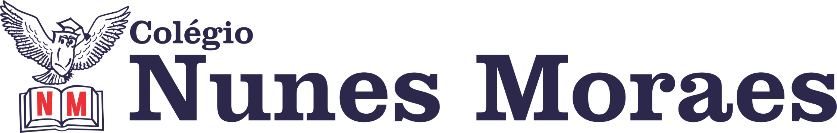 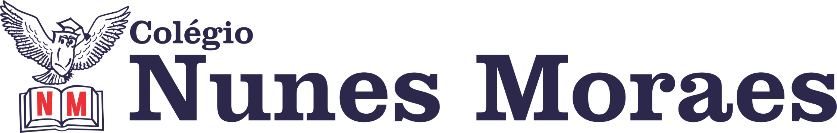 DIA: 04 DE MAIO DE 2020  - 3ª E.M – TURMA BHoje você vai estudar usando um roteiro de estudo. Fique ligado!O roteiro a seguir é baseado no modelo de ensino a distância, em que você vai estudar usando ferramentas básicas como Apostila SAS ou ferramentas digitais, como, SAS online, YouTube, sites, WhatsApp, Facebook, Instagram entre outras ferramentas.1ª AULA: 13h -13:55’ - MATEMÁTICA 1 - PROFESSOR: BETOWER MORAIS     MATEMÁTICA 1 AULA 8 : Razões e proporções IIORIENTAÇÕES1 – Assista a Vídeo aula pelo link:  https://www.youtube.com/watch?v=8gTQwj-GvAg2 – Observe , durante a vídeo aula, a resolução das questões 01,02, 03,04 (Atividades de Sala) da página 133 – Resolva , como atividade de sala, as questões 6 e10 das atividades propostas das páginas 13 e 14. Coloque as resoluções em seu caderno (ou folha avulsa)  ESTAREI DISPONÍVEL NO GRUPO DE WHATSAPP PARA TIRAR SUAS DÚVIDAS. MANDE MENSAGEM PARA O MEU NÚMERO PRIVADO.Faça foto de sua atividade  e envie para o meu número privado neste grupo.4 – Retire as dúvidas através do WhatsApp durante o período de sua aula.2ª AULA: 13:55’-14:50’   - LITERATURA  - PROFESSOR: ALINE LANDIM     AULA 5 – POESIA ROMÂNTICA Passo 01 – Assistir ao vídeo do link: https://www.youtube.com/watch?v=madjJyDsL7wPasso 02 – Resolução das questões das Atividades para sala, das páginas 51 e 52.Vou acompanhar você pelo whatsapp para tirar suas dúvidas. Mande mensagem no meu privado.  Quando terminar sua atividade, envie uma foto da página para eu dar visto. Passo 03 – Assistir ao link do vídeo com a resolução e os comentários das questões passadas em sala de aula. O link será disponibilizado para o aluno na hora da aula.Passo 04 – Para casa: resolução das questões 04 e 05, das Atividades Propostas, páginas 53 e 543ª AULA: 14:50’-15:45’ - FÍSICA 1 -PROFESSOR: BETOWER MORAIS    FÍSICA  2 – AULA 6 - Campo elétrico III (páginas 20 a 23)ORIENTAÇÕES1 – Assista a Vídeo aula pelo link:  https://www.youtube.com/watch?v=f5FfwwXOduk2 – Reforce o conteúdo da vídeo aula através da leitura da página 20 e 21 de sua apostila. 3 – Observe a resolução das questões 01,02, 03,04 (Atividades de Sala) da página 13.  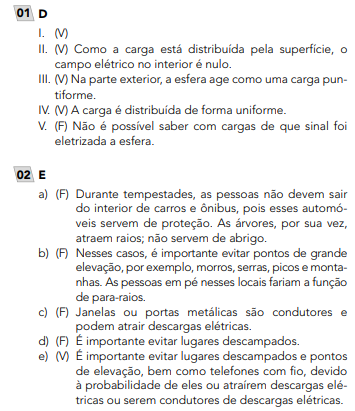 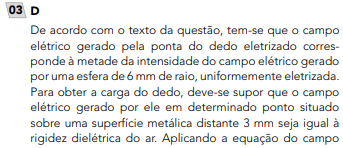 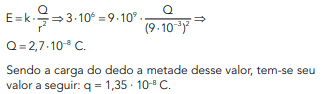 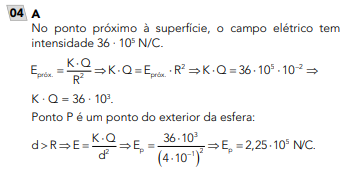 4 – Resolva em seu caderno, como atividade de sala, as questões 5 e 7 das atividades propostas das páginas 21 e 22. ESTAREI DISPONÍVEL NO GRUPO DE WHATSAPP PARA TIRAR SUAS DÚVIDAS. MANDE MENSAGEM PARA O MEU NÚMERO PRIVADO.Faça foto das atividades que você realizou e envie para o meu número privado.INTERVALO: 15:45’-16:10’   4ª AULA:   16:10’-17:05’  -  INTER. TEXTUAL - PROFESSOR: JADNA HOLANDA    Passo 01 – Assistir a aula 7 sobre Competência Linguística pelo link: https://youtu.be/ZabrnBP-vDAPasso 02 – Acompanhar o vídeo com a leitura das páginas 97 e 98.Passo 03 –Resolução, “EM SALA”, das questões da página 99 (questões 1 a 4).ESTAREI DISPONÍVEL NO GRUPO DE WHATSAPP PARA TIRAR SUAS DÚVIDAS. MANDE MENSAGEM PARA O MEU NÚMERO PRIVADO.Faça foto das atividades que você realizou e envie para o meu número privado. Elas valerão nota.5ª AULA:   17:05’-18:00’ - FILOS/ SOCIO - PROFESSOR: VICTOR QUINTELAFILOSOFIA – AULAS 07 E 08:   SUJEITO E OBJETO DO CONHECIMENTO  E  SENTIDOS, RAZÃO, REALIDADE E EXPERIÊNCIA 1º PASSO:Aluno, assista à videoaula sobre as aulas 07 e 08 neste link: https://youtu.be/ciJgJ3vulMk2º PASSO:Agora, faça  a 5ª questão da pág. 27 e a 5ª questão da pág. 30, consultando as páginas 25,26 e 28 do seu livro. ESTOU À DISPOSIÇÃO PARA TIRAR DÚVIDAS PELO WHATSAPP DO GRUPO. QUANDO TERMINAR SUA ATIVIDADE, MANDE A FOTO PARA O MEU NÚMERO SALVO NESSE GRUPO. NÃO POSTE PARA O GRUPO TODO VER. 3º PASSO:Realize atividade de casa págs. 26, 27, 29 e 30  6ª AULA:   18:00’-18:55’ - BIOLOGIA 1 - PROFESSOR: GONZAGA MARTINS       FRENTE 3 – AULA 5 	Passo 1 - Assista a videoaula SAS neste link: https://www.youtube.com/watch?v=NaF_1WuMCrk&t=37sPasso 2 - Realize a leitura da teoria proposta ao longo do capítulo (páginas 75 a 81).Durante esse tempo, estarei à disposição para tirar dúvidas pelo nosso grupo de Whatsapp.Passo 3 - Realize os exercícios da seção "Atividades para sala" (página 81). Durante esse tempo, estarei à disposição para tirar dúvidas pelo nosso grupo de Whatsapp. Envie foto das atividades realizadas.Passo 4 - Faça no caderno uma descrição sintetizada de cada grupo vegetal (briófitas, pteridófitas, gimnospermas e angiospermas)Passo 5 – Tarefa de casa: Realize os exercícios 1, 2 e 3 da seção "Atividades Propostas" (página 82) Parabéns, você terminou a sua trajetória das aulas de hoje!